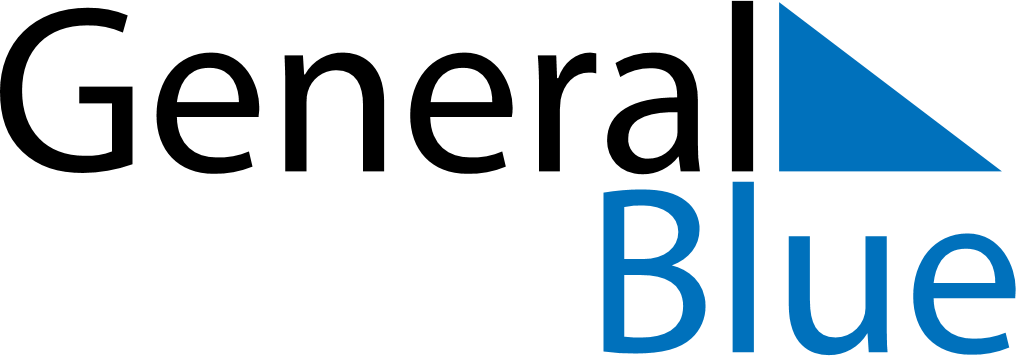 December 2027December 2027December 2027December 2027RomaniaRomaniaRomaniaSundayMondayTuesdayWednesdayThursdayFridayFridaySaturday12334National holiday56789101011Constitution Day12131415161717181920212223242425Christmas Day26272829303131Boxing Day